Sprinkler fund South Yorkshire Fire & Rescue is committed to protecting vulnerable members of the community. We have set aside £1m from the Stronger Safer Communities Reserve to help towards the costs of installing fire suppression systems in buildings housing high-risk residents.Why install sprinklers?Sprinklers have proven their value in fires time and time again. Here’s what sprinklers could do for you:Reduce death and injury from fireProtect propertyReduce costs of fire and disruption to businessReduce the environmental impact of fireLower insurance costsWho is eligible?Local Authorities, Housing Associations and Charities (and such non-profit organisations) and those at highest risk will be given priority access to the fund. Factors that may indicate premises could be considered high risk include:accommodation for vulnerable adults e.g. asylum seekers, substance misuse accommodation for vulnerable childrenresidents with impaired mobilityHigh-rise premisesPlease note: the fund cannot be used to achieve compliance with your statutory fire safety duties.How do I apply?Applying for funding is simple. Just complete the application form overleaf and return to the address below with a written quotation from an approved contractor. If your application indicates that sprinklers are appropriate, a SYFR Fire Safety Officer will visit to discuss the process for fitting sprinklers. If the application is approved, you will be informed in writing of how much you will be awarded. Please note that the minimum award will be 50% of the cost, but a higher percentage may be awarded in certain circumstances. Grants will be paid within 30 days of a final inspection by SYFR to ensure that the system is installed to the correct standard.Sprinkler myth buster Here are some common misconceptions about sprinklers:If one sprinkler goes off, so do the rest, causing water damage in the whole building. False – Only the sprinklers in the area of the fire will go off, preventing the fire from spreading to other rooms.They go off accidentally. The chances of this are very rare, sprinklers will not go off unless they’re exposed to the kind of extreme temperatures generated by a fire; burning your toast won’t do it.Sprinklers are unsightly and so unsuitable for the home. Wrong again – modern residential sprinklers are designed to blend with your walls and ceiling.Application for Sprinkler installation funding 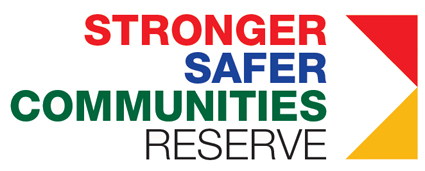 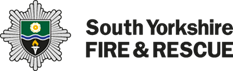 Date of  Application:Applicant’s Name:Organisation:Position inOrganisation:Contact Tel. No:Email Address:Type of Premises:Owner of Premises:Premises Address:Year of Construction:Postcode:No. of Floors:Number of Units/Flats:No. of Floors:Type of Construction:No. & type of Occupants:Fire history  (dates and details of known fires):If Leasehold how many years are remaining:Approx cost of installation: please attach supplier estimate Value of funds requested:Supporting information:Please provide additional information in support of this applicationPlease provide additional information in support of this applicationPlease provide additional information in support of this applicationPlease provide additional information in support of this applicationDate application  received (SYFR use)Application ref: (SYFR use)Email your completed form to: BFSCenSupp@syfire.gov.ukPlease put SSCR Sprinkler Fund in subject line SYFR contact for further information: Roger Brason rbrason@syfire.gov.ukEmail your completed form to: BFSCenSupp@syfire.gov.ukPlease put SSCR Sprinkler Fund in subject line SYFR contact for further information: Roger Brason rbrason@syfire.gov.ukEmail your completed form to: BFSCenSupp@syfire.gov.ukPlease put SSCR Sprinkler Fund in subject line SYFR contact for further information: Roger Brason rbrason@syfire.gov.ukEmail your completed form to: BFSCenSupp@syfire.gov.ukPlease put SSCR Sprinkler Fund in subject line SYFR contact for further information: Roger Brason rbrason@syfire.gov.uk